Publicado en Madrid el 15/06/2021 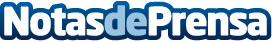 El Ayuntamiento de Madrid y la fundación everis crean un programa de reconversión laboral para impulsar el empleo en tecnología y fomentar la innovación en la ciudad El objetivo es contribuir a la reducción de la tasa de paro mediante un programa de reconversión laboral y, de forma paralela, dotar a las empresas madrileñas del talento cualificado que requieren para su crecimientoDatos de contacto:María Guijarro622836702Nota de prensa publicada en: https://www.notasdeprensa.es/el-ayuntamiento-de-madrid-y-la-fundacion Categorias: Sociedad Madrid Recursos humanos Innovación Tecnológica http://www.notasdeprensa.es